新竹市物理治療師公會  函受文者：本會會員發文日期：中華民國107年2月4日發文字號：竹市物公字第1070002號速別：普通件  密等及解密條件或保密期限：普通附件：1.會費繳款說明      2.會員編號附件主旨：繳納新竹市物理治療師公會107年度常年會費通知，詳如說明，     請查照。說明：依「物理治療師法」第十一條第一款規定，物理治療師執業應加入所在地物理治療師公會。依本會章程第二十九條規定：本會會員每年應繳交常年會費新台幣伍仟元整。歇、停業不等於退會，仍保有會員資格每年仍需繳交常年會費。辦理退會時若有積欠會費則需繳清才可辦理退會。ATM轉帳或存入。銀行：國泰世華商業銀行新竹分行（代碼013），帳號：7040111071＋會員編號4碼，共14碼，戶名：新竹市物理治療師公會。詳如附件一、二。收據開立抬頭名稱，請務必至以下網站填寫，網址:   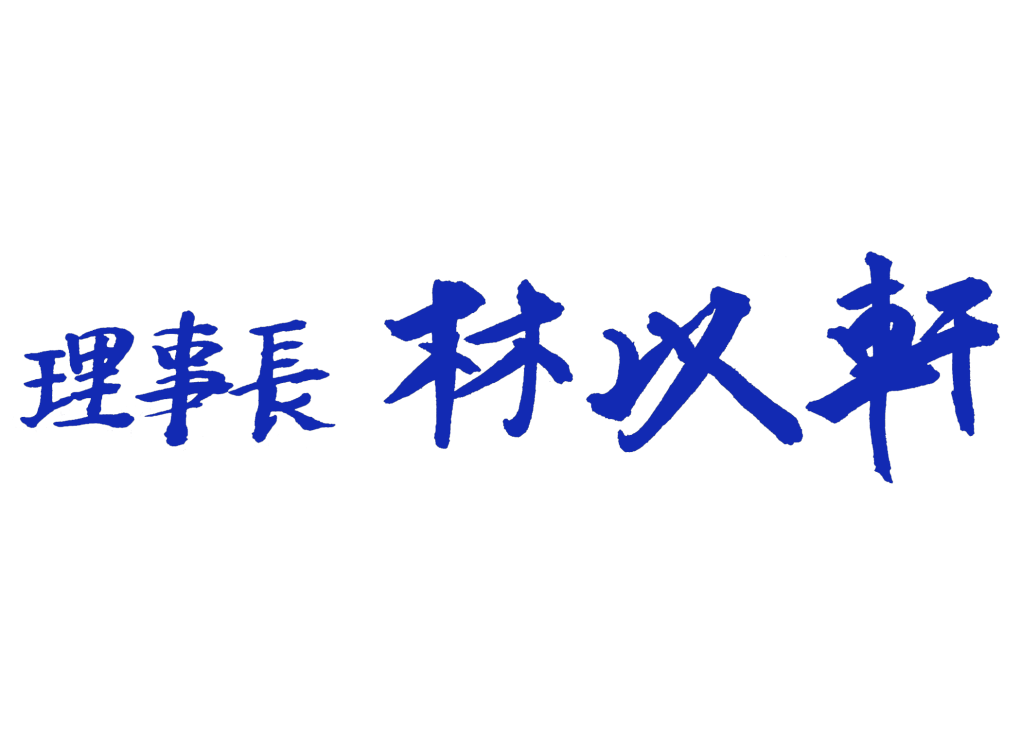       https://goo.gl/6AXQ6F正本：如附件二副本：本會                        新竹市物理治療師公會                         107年會費繳款說明請會員於107年03月15日以前，繳交107年度常年會費共計新台幣伍仟元整，會員編號如附件。已於107年度，辦理新入會之會員，因已於入會時繳交常年會費，故無須再繳交。繳款方式如第二項說明，匯款帳號如下：    帳號(共):7040111071＋會員編號    銀行:國泰世華商業銀行新竹分行    戶名:新竹市物理治療師公會二、繳款方式    (一)、ATM金融卡轉帳：操作程序如下(手續費由操作者自付)先按013(國泰世華銀行代碼)按下列代碼(共 14碼):7040111071＋會員編號輸入繳款金額:5000元轉帳完成(請確認ATM轉帳憑證上有顯示「交易完成」訊息)    (二)、匯入：國泰世華商業銀行新竹分行      帳號同上/戶名：新竹市物理治療師公會    (三)、存入：逕行至任一國泰世華銀行無摺存入『免手續費』          帳號同上/戶名:新竹市物理治療師公會三、匯款後無需傳真，公會於將缴款的會員編號公佈於公會網站，匯款明        細請留存，若有問題時可以核對。四、公會收據統一於會員大會時發給會員，若當天無法前來，可請代理人代收，或於會           員大會後，來新竹馬偕紀念醫院5樓復健科領取(需先電話約領取時間     03-611-9595#6042，林理事長)。五、收據開立抬頭名稱，請務必至以下網站填寫!!!!!!    網址: https://goo.gl/6AXQ6F107年正本受文者：會員編號姓名會員編號姓名會員編號姓名正本寄送執業機構0001梁○貴0064蘇○茹0135徐○恬大鵬復健科診所0004蔡○玫0066 賴○霖0137盧○吟財團法人心路基金會兒童發展中心0007陳○紅0069曾○萍0140梁○霖財團法人心路社會福利基金會新竹分事務所0011王○美0070陳○佑0141羅○翎平和醫療社團法人附設和平護理之家0013張○玲0074王○婷0142陳○薇安禾診所0015賴○淇0081黃○瑩0143黃○仁國立臺灣大學醫學院附設醫院新竹分院0016蔡○婷0086黃○婷0144張○槙余鄭錦峰復健科診所0017楊○真0088詹○寶0145黃○萱拉菲爾物理治療所0018蔡○蓁0089邱○瑩0148張○喬松青診所0021吳○瑩0090楊○茹0149陳○蟬南門綜合醫院0022林○軒0091江○慧0150謝○諺建功骨科外科診所0023柯○如0092莊○玲0151林○均范揚峰骨科診所0024沈○君0094周○惠0152范○菖國泰醫療財團法人新竹國泰綜合醫院0025謝○娟0099劉○慶0153陳○慈常春復健科診所0026鍾○芳0103王○涵0155黃○綺張辰光復健科診所0027張○婷0104陳○婕0156周○蓁陳吳坤骨科診所0028徐○君0106黃○瑜0157呂○慧黃志豪職能治療所0029吳○德0107徐○涵0158俞○靜新竹新生醫院0031張○勳0108蔡○蓁0159江○弘宜德護理之家0033蔡○來0109蔡○0160林○瑄闕弘昌復健科診所0034宋○譓0112劉○廷0161廖○齊新竹榮譽國民之家0035顏○玲0115楊○芳0163盧○家億安診所0039沈○徵0116陳○翔0164謝○丞財團法人伊甸社會福利基金會0042謝○中0119柯○菁0166張○志國軍新竹地區醫院附設民診處0043葉○涓0121陳○安0167唐○晶新朝診所0047曾○榆0122李○瑩0168鄒○宜新竹市北門國小0048陳○君0123胡○獻0169劉○蒨聖興復健診所0049黃○中0124羅○豪0170黃○媛陳萬龍診所0050吳○豐0126彭○欣0171李○媛財團法人新竹市天主教仁愛社會福利基金會附設晨曦發展中心0051張○娥0128許○祈0172游○儀0054蕭○芳0129賴○柔0173陳○儀0056方○云0130黃○毓0175劉○良0057林○宜0131陳○穎0063李○足0133蔡○儒